ΔΗΜΟΣ ΜΕΣΣΗΝΗΣ                                                                 Μεσσήνη ………./………/………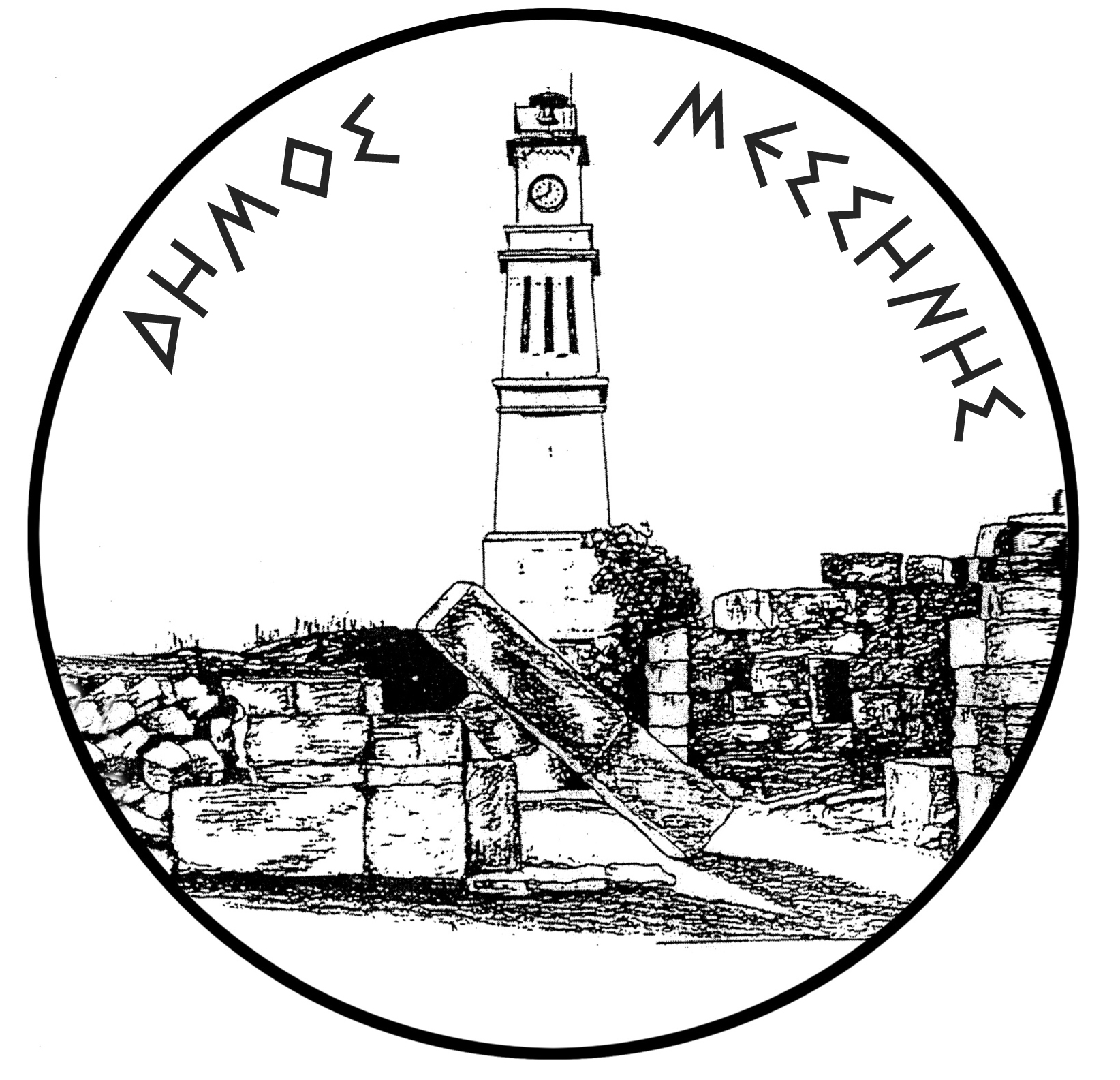 Τμήμα Πολιτισμού, Αθλητισμού,                                            Αρ. Πρωτ.: ..……………………… Νέας Γενιάς & ΑπασχόλησηςΔ/νση : Π. Πτωχού 24200 Μεσσήνη                                                                                             Πληροφορίες - Τηλ.: 27223 60116 - 60140                                              ΤΜΗΜΑΤΑ ΕΚΜΑΘΗΣΗΣ ΠΑΡΑΔΟΣΙΑΚΩΝ ΧΟΡΩΝ ΔΗΜΟΥ ΜΕΣΣΗΝΗΣ ΑΙΤΗΣΗ ΕΓΓΡΑΦΗΣ ΕΝΗΛΙΚΩΝ     Στοιχεία εγγεγραμμένου/νης ΕΠΩΝΥΜΟ: ________________               Σας γνωρίζω ότι επιθυμώ να εγγραφώΟΝΟΜΑ: __________________            στο Τμήμα εκμάθησης χορού Δήμου  ΟΝ. ΠΑΤΕΡΑ: _______________          Μεσσήνης για την περίοδο 2020 -2021.ΟΝ. ΜΗΤΕΡΑΣ:______________              Παρακαλώ για τις δικές σας ενέργειες.ΔΙΕΥΘΥΝΣΗ: ________________           ___________________________          Παλαιός εγγεγραμμένος (ανανέωση)ΤΗΛΕΦΩΝΟ:_________________          Νέος εγγεγραμμένος αρχάριοςΚΙΝΗΤΟ ΤΗΛ. : ______________         E-MAIL:__________________                                                                        ΕΠΑΓΓΕΛΜΑ:________________                                                                                                                                                                                                                                                 ΤΜΗΜΑ ΠΑΡΑΚΟΛΟΥΘΗΣΗΣ:___                      Ο/Η  ΑΙΤΩΝ /ΟΥΣΑ   ___________________________                                                                                                                                                                         ΜΕΣΣΗΝΗ, ___/___/2020                                                                                   ΤΜΗΜΑΤΑΑΡΧΑΡΙΟ ΠΑΙΔΙΚΟ - ΕΦΗΒΙΚΟ ΜΕΣΑΙΟ ΠΑΙΔΙΚΟ – ΕΦΗΒΙΚΟ  ΠΡΟΧΩΡΗΜΕΝΟ ΠΑΙΔΙΚΟ – ΕΦΗΒΙΚΟ                                                              ΕΝΗΜΕΡΩΣΗ                                                                                ΤΟ ΠΡΟΓΡΑΜΜΑ ΘΑ ΚΑΤΑΡΤΙΣΤΕΙ ΜΕΤΑ ΤΗΝ                                                                              ΕΝΑΡΞΗ ΤΩΝ ΜΑΘΗΜΑΤΩΝ ΚΑΙ ΤΗΝ ΟΛΟΚΛΗΡΩΣΗ                                                                                 ΤΩΝ ΕΓΓΡΑΦΩΝ ΑΝΑΛΟΓΩΣ ΤΗΣ ΔΙΑΜΟΡΦΩΣΗΣ                                                                              ΤΩΝ ΤΜΗΜΑΤΩΝ.  ΤΜΗΜΑΤΑ ΕΚΜΑΘΗΣΗΣ ΠΑΡΑΔΟΣΙΑΚΩΝ ΧΟΡΩΝ ΔΗΜΟΥ ΜΕΣΣΗΝΗΣ Χώρος διεξαγωγής μαθημάτων: Πολιτιστικό Κέντρο «Αθανάσιος Δασκαρόλης», Παπαφλέσσα 5, Τ.Κ.  24200 Μεσσήνη. 